INDICAÇÃO Nº 2387/2018Sugere ao Poder Executivo Municipal e aos órgãos competentes, quanto à realização de limpeza em área pertencente à municipalidade no bairro Cidade Nova 2. Excelentíssimo Senhor Prefeito Municipal, Nos termos do Art. 108 do Regimento Interno desta Casa de Leis, dirijo-me a Vossa Excelência para sugerir que, por intermédio do Setor competente, quanto à realização de limpeza em área pertencente à municipalidade no bairro Cidade Nova 2, entre as ruas Sorocaba, Santos e Lorena.Justificativa:Moradores das imediações do terreno público supramencionado, procuraram por este vereador, preocupados com a grande quantidade de lixo que vem se acumulando no local nas últimas semanas. Vizinhos relatam que pessoas de outros lugares estão parando no local a noite e descartando materiais de toda a sorte e que, mesmo tirando fotos, eles não se intimidam e continuam a degradar o local. Para tanto, solicito com urgência que o local seja limpo e por fim, que seja estudada a possibilidade de instalação de cercas no local, visando dificultar o acesso ao terreno ou então, que seja dada uma destinação à área, no intuito de transformá-la em área de lazer e bem estar, que além de proporcionar uma melhora na qualidade de vida dos moradores, iria coibir o descarte irregular de materiais. Palácio 15 de Junho - Plenário Dr. Tancredo Neves, 16 de Março de 2018.Antonio Carlos RibeiroCarlão Motorista-vereador-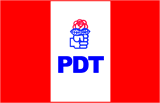 